北回國小111學年度第2學期行政會議各處室報告（112.2.20—112.2.24）第2週日期112.02.20上午09：30112.02.20上午09：30週次2項次教導處完成否未完成原因完成日期上週重點工作檢核1.特教鑑定網路提報及紙本送興中國小上週重點工作檢核2.2/15彙整並印製期出校務會議資料上週重點工作檢核3.2/18下午參加家庭教育計畫說明上週重點工作檢核4.規劃2/22星期三上午六甲永慶高中創客課程車資保險及相關活動本週重要事項1.愛家親子營-親子Love一夏共四場親職講座規劃2.2/22星期三上午六甲永慶高中創客課程3.確認訂購南瀛天文教材教具4.教育部特殊教育通報網填寫特教檢核表－學期初特教統計5.111下周三研習在職進修網課程登錄1.愛家親子營-親子Love一夏共四場親職講座規劃2.2/22星期三上午六甲永慶高中創客課程3.確認訂購南瀛天文教材教具4.教育部特殊教育通報網填寫特教檢核表－學期初特教統計5.111下周三研習在職進修網課程登錄1.愛家親子營-親子Love一夏共四場親職講座規劃2.2/22星期三上午六甲永慶高中創客課程3.確認訂購南瀛天文教材教具4.教育部特殊教育通報網填寫特教檢核表－學期初特教統計5.111下周三研習在職進修網課程登錄1.愛家親子營-親子Love一夏共四場親職講座規劃2.2/22星期三上午六甲永慶高中創客課程3.確認訂購南瀛天文教材教具4.教育部特殊教育通報網填寫特教檢核表－學期初特教統計5.111下周三研習在職進修網課程登錄項次總務處完成否未完成原因完成日期上週重點工作檢核1.111年度辦理(優先採購)執行成果彙整表上週重點工作檢核2.PU跑道整修計畫送府2/13上週重點工作檢核3.家長會及合作社帳務處理上週重點工作檢核4.太空館火箭桌搬回大智慧教室上週重點工作檢核5.111政府機關及學校節約能源網線上填報本週重要事項1.填報112年度改善飲用水經費需求調查表2.112年度關懷弱勢兒童國產乳品供應計畫(線上及紙本寄送)3.第二學期學雜費繳費單製作4.112年度國有公用財產管理情形檢核計畫及自我檢核表送府5.寄送110年優先採購績效達成獎勵名冊1.填報112年度改善飲用水經費需求調查表2.112年度關懷弱勢兒童國產乳品供應計畫(線上及紙本寄送)3.第二學期學雜費繳費單製作4.112年度國有公用財產管理情形檢核計畫及自我檢核表送府5.寄送110年優先採購績效達成獎勵名冊1.填報112年度改善飲用水經費需求調查表2.112年度關懷弱勢兒童國產乳品供應計畫(線上及紙本寄送)3.第二學期學雜費繳費單製作4.112年度國有公用財產管理情形檢核計畫及自我檢核表送府5.寄送110年優先採購績效達成獎勵名冊1.填報112年度改善飲用水經費需求調查表2.112年度關懷弱勢兒童國產乳品供應計畫(線上及紙本寄送)3.第二學期學雜費繳費單製作4.112年度國有公用財產管理情形檢核計畫及自我檢核表送府5.寄送110年優先採購績效達成獎勵名冊項次人事室完成否未完成原因完成日期上週重點工作檢核1.差勤資料上傳人事總處平台上週重點工作檢核2.繳交省教育會會費上週重點工作檢核上週重點工作檢核本週重要事項1.核發本月獎勵令2.2/21(二)闔家安康公教團保請協助簽名和拍照3.本年無教師欲申請縣外介聘4.本週到校時間：週一、週四下午1.核發本月獎勵令2.2/21(二)闔家安康公教團保請協助簽名和拍照3.本年無教師欲申請縣外介聘4.本週到校時間：週一、週四下午1.核發本月獎勵令2.2/21(二)闔家安康公教團保請協助簽名和拍照3.本年無教師欲申請縣外介聘4.本週到校時間：週一、週四下午1.核發本月獎勵令2.2/21(二)闔家安康公教團保請協助簽名和拍照3.本年無教師欲申請縣外介聘4.本週到校時間：週一、週四下午項次教務組完成否未完成原因完成日期上週重點工作檢核1.低年級課輔調查2/13上週重點工作檢核2.雲水書車到校2/14上週重點工作檢核3.112學年度閱推教師計畫申請送件2/15上週重點工作檢核4.學習扶助參加學生調查及開班填報2/16上週重點工作檢核5.課外社團調查表2/16本週重要事項1.課外社團報名收費事宜2/222.九華山助學金申請送件2/243.無力繳交代收代辦費申請送件2/244.學產基金急難救助金申請送件2/245.彙整學習手冊內容2/241.課外社團報名收費事宜2/222.九華山助學金申請送件2/243.無力繳交代收代辦費申請送件2/244.學產基金急難救助金申請送件2/245.彙整學習手冊內容2/241.課外社團報名收費事宜2/222.九華山助學金申請送件2/243.無力繳交代收代辦費申請送件2/244.學產基金急難救助金申請送件2/245.彙整學習手冊內容2/241.課外社團報名收費事宜2/222.九華山助學金申請送件2/243.無力繳交代收代辦費申請送件2/244.學產基金急難救助金申請送件2/245.彙整學習手冊內容2/24項次訓導組完成否未完成原因完成日期上週重點工作檢核1.掃地用具調查及添購上週重點工作檢核2.實施餐後潔牙及含氟漱口水上週重點工作檢核3.友善校園週宣導上週重點工作檢核4.寒假3-6年級反毒學習單收回彙整本週重要事項1.安親班名單彙整2.縣模範生選舉(星期四早上投票)上網填報2/233.反毒學習單彙整填報2/244.東側門路段改善會勘2/21上午11:105.汽車接送停大門口1.安親班名單彙整2.縣模範生選舉(星期四早上投票)上網填報2/233.反毒學習單彙整填報2/244.東側門路段改善會勘2/21上午11:105.汽車接送停大門口1.安親班名單彙整2.縣模範生選舉(星期四早上投票)上網填報2/233.反毒學習單彙整填報2/244.東側門路段改善會勘2/21上午11:105.汽車接送停大門口1.安親班名單彙整2.縣模範生選舉(星期四早上投票)上網填報2/233.反毒學習單彙整填報2/244.東側門路段改善會勘2/21上午11:105.汽車接送停大門口項次幹事完成否未完成原因完成日期上週重點工作檢核1.列印及裝訂111年度現金出納備查簿及零用金備查簿2/13上週重點工作檢核2.確認舊版公文管理系統檔案點收及編目、歸檔等相關作業(舊版將於3/31關閉)2/15上週重點工作檢核3.2/13-2/18勞保、勞退每日加退保作業2/13-2/18上週重點工作檢核4.每日收發文、公文點收及編目歸檔2/13-2/18上週重點工作檢核5.午餐驗菜2/13-2/18本週重要事項1.1月份健保雇主補充保費統計及明細表製作2.核對1月份勞健保收支並製作明細表3.2/20-2/24勞保、勞退每日加退保作業4.廚工勞保、勞退投保薪資調整申報5.每日收發文、公文點收及編目歸檔6.午餐驗菜1.1月份健保雇主補充保費統計及明細表製作2.核對1月份勞健保收支並製作明細表3.2/20-2/24勞保、勞退每日加退保作業4.廚工勞保、勞退投保薪資調整申報5.每日收發文、公文點收及編目歸檔6.午餐驗菜1.1月份健保雇主補充保費統計及明細表製作2.核對1月份勞健保收支並製作明細表3.2/20-2/24勞保、勞退每日加退保作業4.廚工勞保、勞退投保薪資調整申報5.每日收發文、公文點收及編目歸檔6.午餐驗菜1.1月份健保雇主補充保費統計及明細表製作2.核對1月份勞健保收支並製作明細表3.2/20-2/24勞保、勞退每日加退保作業4.廚工勞保、勞退投保薪資調整申報5.每日收發文、公文點收及編目歸檔6.午餐驗菜項次護理師完成否未完成原因完成日期上週重點工作檢核1.製發一月份環境消毒表2/14上週重點工作檢核2.額溫槍發放給各班導師2/13上週重點工作檢核3.2/17公假參加健康促進工作共識會2/17上週重點工作檢核4.至7-11收寒假貧困學生補助餐券（低、中低收入戶學生）並處理相關核銷事宜2/15上週重點工作檢核5.112年度小型偏遠學校午餐經費申請表單寄送梅山國小2/15上週重點工作檢核6.填報嘉義縣高國中小學校受疫情影響教職員工生統計表(每天當日新增資料)2/13-2/19上週重點工作檢核7.每週五下午完成填報傳染病通報系2/18上週重點工作檢核8.每週回報快篩使用情形2/18本週重要事項測量各班視力、身高及體重健康檢查複檢率調查表紙本寄至社口國小2/22 09：00 健促平時訪視輔導-下潭國小護理師112年度寒假未到校貧困學生午餐補助經費相關資料寄至中埔國小彙整午餐支出憑證彙整貧困學生午餐補助資料每日填報嘉義縣高國中小學校受疫情影響教職員工生統計表(每天當日新增資料)每週五下午完成填報傳染病通報系統每週回報快篩使用情形測量各班視力、身高及體重健康檢查複檢率調查表紙本寄至社口國小2/22 09：00 健促平時訪視輔導-下潭國小護理師112年度寒假未到校貧困學生午餐補助經費相關資料寄至中埔國小彙整午餐支出憑證彙整貧困學生午餐補助資料每日填報嘉義縣高國中小學校受疫情影響教職員工生統計表(每天當日新增資料)每週五下午完成填報傳染病通報系統每週回報快篩使用情形測量各班視力、身高及體重健康檢查複檢率調查表紙本寄至社口國小2/22 09：00 健促平時訪視輔導-下潭國小護理師112年度寒假未到校貧困學生午餐補助經費相關資料寄至中埔國小彙整午餐支出憑證彙整貧困學生午餐補助資料每日填報嘉義縣高國中小學校受疫情影響教職員工生統計表(每天當日新增資料)每週五下午完成填報傳染病通報系統每週回報快篩使用情形測量各班視力、身高及體重健康檢查複檢率調查表紙本寄至社口國小2/22 09：00 健促平時訪視輔導-下潭國小護理師112年度寒假未到校貧困學生午餐補助經費相關資料寄至中埔國小彙整午餐支出憑證彙整貧困學生午餐補助資料每日填報嘉義縣高國中小學校受疫情影響教職員工生統計表(每天當日新增資料)每週五下午完成填報傳染病通報系統每週回報快篩使用情形討論事項兒童節…加菜訂購麵食供應商相關產品如下：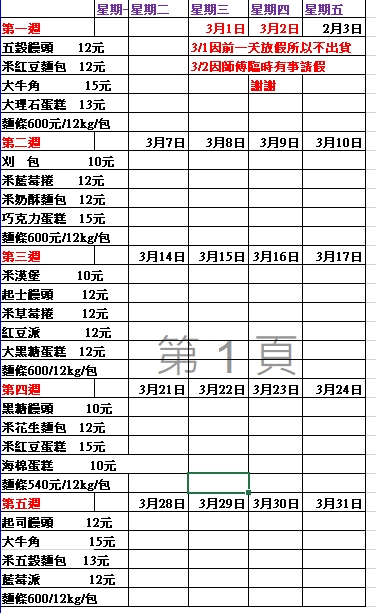 兒童節…加菜訂購麵食供應商相關產品如下：兒童節…加菜訂購麵食供應商相關產品如下：兒童節…加菜訂購麵食供應商相關產品如下：